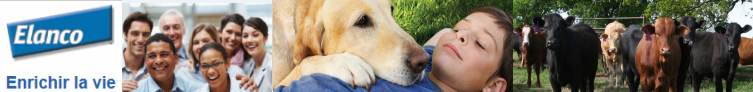 Elanco, fondé en 1954, commercialise dans le monde entier des produits pharmaceutiques pour animaux de rente et animaux de compagnie. La division exerce des activités clés en Amérique du Nord, en Europe, au Moyen-Orient, en Asie et en Amérique latine, et commercialise ses produits dans plus de 100 pays. Autour de nos valeurs, excellence, respect des individus et intégrité, nous proposons des missions riches et opérationnelles, avec de réelles responsabilités permettant à chacun de s’exprimer librement pour donner le meilleur de lui-même.Entreprise de référence pour de nombreux vétérinaires praticiens à travers le monde, nous recherchons un(e) : Gestionnaire CRM – ADVVotre mission chez ElancoDans le cadre d’une démarche d’amélioration continue, nous cherchons à développer notre service administration des ventes. Sous la responsabilité du Responsable Excellence Client, votre objectif est d’être un support pour les collaborateurs sur le terrain. Vous serez responsable du CRM « Customer Relationship Management » :Mise à jour de la base de données.Formation des nouveaux utilisateurs au logiciel.Définition et mise en place de tableaux de bord pour le suivi de l’activité de la force de vente.Suivi des indicateurs de performance client / force de vente.Travail en étroite collaboration avec l’équipe de support CRM EMEA pour assurer la maintenance et l’évolution du système CRM pour la France. En tant que membre de l’équipe Administration Des Ventes, vous serez en charge de :Réception et validation de la conformité de documents type contrats commerciaux, commandes, demande échantillons, demande échange produit.Enregistrement des documents conformes dans une Base de données.Saisie dans Excel de certains flux (produits gratuits, échantillons, …)Archivages des documents saisisSupport à gestion des dossiers de Transparence : déclaration CNOV (DMOS) Poste en CDD, statut cadre en forfait jour, pour une mission de 06 mois. Lieu : Neuilly-sur-SeineProfil recherchéVous possédez un diplôme Bac +3 ou plus dans l’un des domaines suivants : finance, statistiques, mathématiques appliquées et disposez d’une expérience professionnelle d’un an, idéalement sur un poste similaire. Vous avez une très bonne maîtrise des outils informatiques de gestion de base de données (Excel et Access notamment) et vous maitrisez l’anglais professionnel. Organisé(e), et rigoureux(se) vous savez faire preuve d’adaptabilité et de réactivité.Proactivité, esprit d’équipe, véritable aisance relationnelle font également partie de vos compétences.Une affinité pour les domaines de la chimie, agroalimentaire et du monde de la santé serait un plus. 